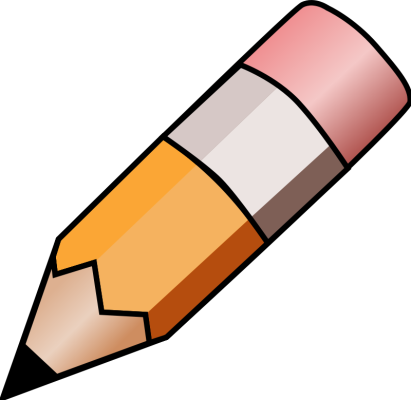 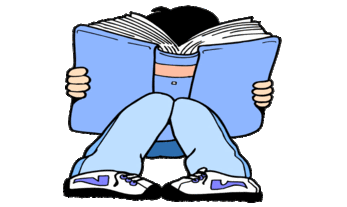 YEAR 4 HOME LEARNING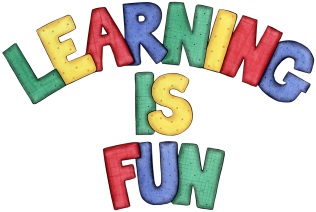 YEAR 4 HOME LEARNINGDate Set27/11/20Date Due2/12/20MathleticsThe Mathletics being set this week is division. Spelling shedThis week on spelling shed, you have been set an assignment with     –ly words:usuallyfinally beautifullythoughtfullywonderfullycarefullyfaithfullypeacefullycruellygenerallyReadingRecommended daily reading time:KS2 20 minutes.Home Learning ProjectFor your home learning this week, I would like you to write about a book you have just finished. Using the writing frame on purple mash, type your book review. GreekPlease go to Greek Class Blog for Greek Home LearningGreek Class - St Cyprian's Greek Orthodox Primary Academy